Annex 1 THE TRUBLO OPEN CALL 2 TEXT14/06/2021
Grant Agreement No.: 957228
Call: H2020-ICT-2018-2020
Topic: ICT-54-2020
Type of action: RIA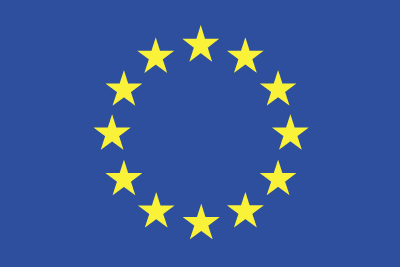 DISCLAIMERThe information, documentation and figures available in this deliverable are written by the "Trusted and reliable content on future blockchains— TRUBLO" project’s consortium under EC grant agreement 957228, and do not necessarily reflect the views of the European Commission. Neither the European Union institutions and bodies nor any person acting on their behalf may be held responsible for the use which may be made of the information contained therein.The information in this document is provided “as is” and no guarantee or warranty is given that the information is fit for any particular purpose. The user thereof uses the information at its sole risk and liability. Moreover, it is clearly stated that the TRUBLO consortium reserves the right to update, amend or modify any part, section, or detail of the document at any point in time without prior information.The TRUBLO project, co-funded from the European Union’s Horizon 2020 research and innovation programme under grant agreement No 957228, foresees as an eligible activity the provision of financial support to third parties, to achieve its own objectives.COPYRIGHT NOTICE© 2021 TRUBLO ConsortiumThis document may contain material that is copyright of certain TRUBLO Consortium Partners and may not be reproduced or copied without permission. All TruBlo consortium partners have agreed to the full publication of this document. The commercial use of any information contained in this document may require a license from the proprietor of that information.The TRUBLO Consortium is the following:Trublo in briefGeneral Frame TRUBLO - Trusted and reliable content on future blockchains, is a European project funded by the European Commission under the European Union’s Horizon 2020 Research and Innovation Programme, and part of the European Commission’s Next Generation Internet (NGI) initiative. TRUBLO was launched in September 2020 to nurture and facilitate beyond the state-of-the-art research on blockchain technology which will lead to more scalable blockchain based solutions and applications, that will contribute to ensuring the exchange of trustworthy and reliable content on social networks and media.TRUBLO offers funding to selected projects through three Open Calls, with a total of up to 4,2M€ funding. Selected projects will receive additional support services, both for technical and business needs. The idea is to empower academic teams, researchers, SMEs and startups to define and implement small scale research projects for the development of new software, platforms or tools for the field of distributed trust. Accordingly, TruBlo describes the project goal as “trusted content on future blockchains”. TRUBLO SUMMARYAs societies and human/social networks grow, people increasingly turn to digital networks for direct and far more functional ways of finding and disseminating information. In such networks, trust in the medium, the information and the content is essential. At the same there is a strong trend to rely more and more on technologically assisted means. Blockchain technology can contribute to the evolution of Next Generation Internet (NGI) towards high levels of Distributed Trust in seamless and unobtrusive ways. The goal is to increase the level of trust, in a transparent way.  Trustworthiness of content is fundamental for future media. Trust is essential to societies. Blockchain has the potential to shift trust in people and institutions to trust in the technology which is used.In this context TRUBLO invites research teams to develop projects that nurture and facilitate the creation of tools for distributed trust, by exploring and using blockchain technology. The expectation is that such work will lead to fully scalable blockchain based solutions and applications for trustable content. Research CHallenges The development of blockchain technology is in an early stage. To become widely usable the technology must address several challenges in terms of infrastructure development of either hardware and software. Only with enhancements will it be possible to reach multiple, fully scalable blockchain based solutions and applications for trustable content. Therefore, the project invites the teams who are selected based on their proposals to dedicate time to develop such solutions. This can include to explore the level of knowledge and understanding of the technology.Moreover, the invitation is extended to highlight specific scientific interests. Ideally the work done in TruBlo will prompt research on even more topics relvant to the future trust infrastructure like: Onchain algorithms, cryptography, off-chain-on-chain APIs, Digital Identity, verifiable credentials or wallet development, interoperability. The possibilities go further and could include any other topic related to the blockchain implementation that lead to new features, higher performance or a scientific impact, including a potential scientific paper publication. In case of a lack of knowledge or experience in the technology it is important to highlight the studies done to believe that the blockchain infrastructure can lead to the envisaged application for trustable content. The TruBlo program will address the needs of the teams by helping them to map the solution within a Framework of Research. In addition the teams can suggest assumptions, which could be prototyped within the development of the solution when using a blockchain infrastructure. An alternative is the use of the resources from Alastria, such as AlastriaID.Particularly, for the research challenges per se the teams can access "ANNEX3.2 Refining research challenges and direction" in order to obtain a deeper understanding on the pool of research areas that TRUBLO is currently interested in.Open Call Focus Areas related to research ChallengesTRUBLO aims is to showcase ground-breaking research results from selected projects. The work can ideally demonstrate the potential to create higher research, social and economic impacts, combined with the potential to generate new value for the media & internet market. The programme also aims to support the emergence of innovative models and disruptive solutions to communicate and transmit content and bring them closer to market. To achieve this, the project will implement a series of three open calls which are directed at academic teams, researchers, SMEs and startups to define and implement small scale research projects on one of the two focus areas: - Topic Trust and reputation models on blockchains: When users access information and news sites in the future: Which are the sites which can be trusted based on several categories including quality, intention, bias and factual correctness?The use case challenge here is to find mechanisms, supported by blockchain or similar concepts, which are simple and effective at the same time - thus leading to wide acceptance. Ideally, the introduction of such tools and solutions can be measured towards a gradual decline of misinformation, at least on major social and news channels. Through the trustworthiness and tamper-proof aspect of information stored on blockchains, different multimedia and news items producers (e.g. News Agencies) can be evaluated regarding the information they produce. The evaluation process takes into consideration aspects such as quality, intention, bias and factual correctness. The outcome of this process is to mark these producers as trustworthy or not.Subsequently, a user can check the trustworthiness on a specific item. Furthermore, services that intend to consume multimedia items from various producers can restrict their selection range to include only trusted sources. Hence the trustability of the content is assured.The topic “trust and reputation models on blockchains” targets innovative applications, technologies, technical approaches and methodologies that will increase the levels of trust in blockchain based information exchange. Emphasis will be put on user generated content on the internet and social media. Moreover, data from IoT infrastructures will be considered as well to ensure transparency and accountability on infrastructures created by end-users. - Topic Proof-of-validity and proof-of-location: Proof-of-locationThe focus here is on innovative ways to ensure that content is valid across several dimensions:· Validity in time (data or facts presented are not old and overcome).· Validity of content (facts are correct or if disputable marked as such).· Validity in location for any multimedia content (videos/photos).· Links and sources can be reached for checking. There might be more facets for validity, potentially a bundle of elements and layers, resulting in generally valid products or information bits.Proof-of-location is a category in its own. From the perspective of a media company proof-of-location applies to people working for the organisation as well as to people claiming to be from a location or at a location. A second line relevant is that visuals such as photos or videos claiming to show a specific location have additional information, proof or metadata that the claim and the location are correct. Proof-of-location should therefore provide a mechanism to ensure that these claims are correct and valid. Proof-of-location can also apply to products, e.g. to enable trust in the claimed place of origin/production for an item.Proof-of-validityDuring the evaluation of the trustworthiness of a multimedia item, several checks are included to mark the item as trusted. These checks regard:· Proof of time: the event described takes place in the timeframe it is described.· Proof of content: the event described corresponds to the content.· Proof of location: the event described takes place in a geolocation district.· Proof of confirmation: the event described can be doubleched based on reference links or additional sources.These four parallel processes contribute to the trustworthiness of information since there is a multilayer validity check mechanism. In a real-life example, when a user is presented with a breaking news event (which is an event taking place in a very specific place/time e.g.), the item has to satisfy all of the above criteria. The user can be informed thus that the content of the item corresponds to the event described as opposed to possible archive material of a different relevant event.In Topic Proof-of-validity and proof-of-location, the focus is on innovative mechanisms to increase transparency and trustworthiness of user generated genuine content. The content to be considered here is mainly genuine user-generated content captured from users’ mobile devices. The users, as being part of a blockchain, can apply additional verification mechanisms to increase transparency, validity and high level of trustworthiness, such as Proof- of-Location and Proof-of Validity. The applications under this topic are expected to be disseminated through the European Digital Media Observatory.TRUBLO PROGRAMMEThrough its open calls, TRUBLO aims to stimulate the technology researchers, startups and SMEs to participate in the TRUBLO programme where they will have access to a technology framework and additional business development support to generate new value with the initial research concepts. For each open call the TRUBLO programme is a 15-month long support programme divided into 2 stages( INNOVATION and PROGRESS). The innovation phase is six months long, the progress phase is three months long.  Each stage is associated with a specific technology framework and services package to accelerate and enhance the development of new products and services. Ideally the projects foster new levels of trust in internet information exchange and content.In all stages, selected teams will receive technical and business support (as described in section 8 of the annex 2 ‘Guide for applicant’).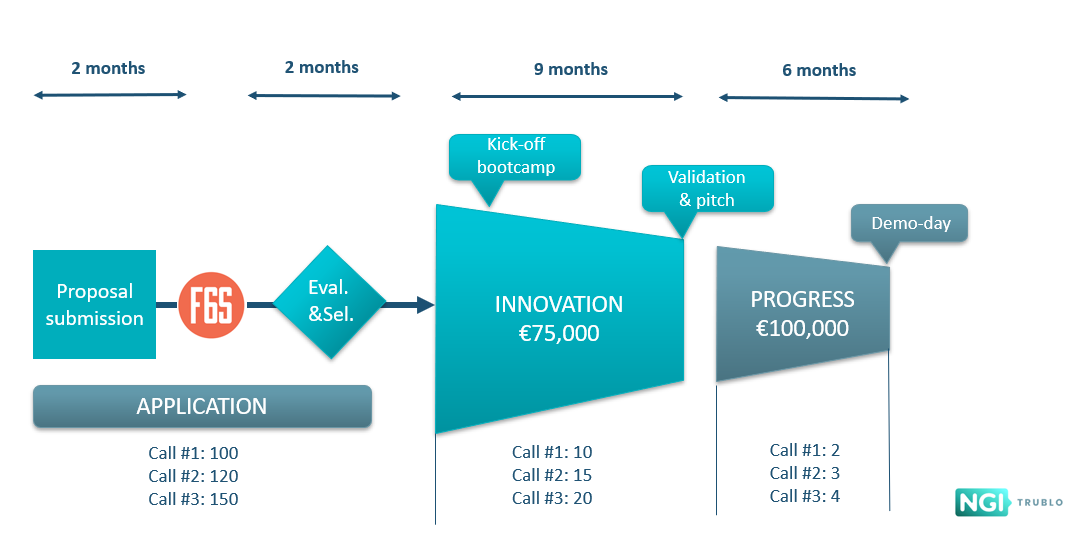 The two phases (INNOVATION and PROGRESS) are presented in detailed tables hereafter. Each table elaborates in particular on the requirements, the constraints to be addressed as well as on the expected deliverables, expected results and impacts of each activity.PHASE 1 INNOVATION Phase 2 ProgressOpen CALL 2The TRUBLO open call is the entry point for access to direct funding and for integrate the TRUBLO Programme (see description above 2.).The 2nd open call aims at initially selecting up to 15 projects led and executed by a critical number of developers, innovators, researchers, SMEs and entrepreneurs among others, actively involved in research, development and application activities in the fields of Blockchain related technologies.The TRUBLO open call will be opened from June 14th , 2021 to September 10th, 2021.Applications should be made through the F6S platform only. On the TruBlo website potential participants find a dedicated section providing access to initial information, needed documents and a link to the application area on the F6S platform. Please see Annex 2 “Guide for Applicants” for more details on submission of a proposal application, funding, eligibility, technical and service support. Deadline: 10th September 2021 at 12:00 PM CET (Brussels time)Call identifier: TRUBLO Open Call 2Language in which proposal should be submitted: EnglishPlease note that opening and closing dates of TRUBLO Call can be subject to change in case of any modifications in the project’s schedule.ANNOUnCEMENTSupport to Applicants & KIT for applicants SUPPort to applicantsThe TRUBLO consortium will provide information to the applicants only via info@trublo.eu.  No binding information will be provided via any other means (e.g. telephone or email).More info at: https://www.trublo.eu/apply/ Apply via: https://www.f6s.com/trublo-open-call-2/apply Support team: info@trublo.euKIT for applicationThe TRUBLO Open Call 2 supported material is the following:The TRUBLO Open Call 2 text The present document.The TRUBLO Guide for applicant
This document provide in details the information to help apply to the TRUBLO Open Call 2 such as an abstract of the TRUBLO action, a detailed description of the TRUBLO open call 2, the modalities for application, the evaluation process, the scheme of the funding support, the IPR aspects related to TRUBLO and how to prepare and submit a proposal:It is available at: https://www.trublo.eu/apply/The TRUBLO Application materialProposal description template:available at: https://www.trublo.eu/apply/Research challenges and direction:available at: https://www.trublo.eu/apply/TRUBLO additional applicant’s template:      available at: https://www.trublo.eu/apply/NameAcronymCountryWORLDLINE IBERIA SAWLISpain INSTITUTE OF COMMUNICATION AND COMPUTER SYSTEMSICCSGreece ATHENS TECHNOLOGY CENTERANONYMI BIOMICHANIKI EMPORIKI KAI TECHNIKI ETAIREIA EFARMOGON YPSILIS TECHNOLOGIASATCGreeceDEUTSCHE WELLEDWGermanyF6S NETWORK LIMITEDF6SIrelandCONSORCIO RED ALASTRIAALASTRIASpainPhase 1 InnovationPhase 1 InnovationObjectivesIn Open Call 2 15 selected teams will be developing their proposed TRUBLO projects in collaboration/connection with their networks, sector specialists and technology experts, by making use of the TRUBLO blockchain infrastructure and supporting services. The teams will work at their own facilities. They will occasionally participate in meetings, workshops and training organized by the consortium.What they have to deliver at the end as minimum deliverables is (A) a Whitepaper describing their solution and the impact it can have in the NGI and Media industry and (B) in addition a scientific publication in a prestigious open access journal with high impact.For example, the work can be:R&D activities from concept to validationParticipation in TruBlo kick-off bootcamp, webinars, etc. Presentation/sharing results to community Open software/ hardwareExpected results and DeliverablesValidation of a research concept in a specific environment (preferably in Alastria infrastructure and/or EDMO infrastructure but not obligatory for the participating teams)White paper / Technical report with the description of the research result and analysis on the impact it can have in the industryAt least one scientific publication in prestigious and open access journalPublication of additional papers in other conferences, magazines and (scientific) journals (optional result)Third parties taking part in the Innovation Phase will perform basic and applied research and have to produce beyond the state-of-the-art scientific results. The monitoring of the progress during the Innovation phase will be based in the completion and evaluation of deliverables: M1: D1.1 Full Research and Innovation Project Proposal M3: D1.2 Project Solution Design and Business ApplicabilityM6: D1.3 Technical ReportM9: D1.4 White paper and Scientific or Business Publication or PoCThe amount assigned to the Innovation Phase will be distributed in payments associated with results and milestones described in 5.1 and 5.2. in Annex 2 “Guide for Applicants”.Duration9 monthsFundingTotal funding up to €75,000.Distributed a total of nine months, in sprints of 3 months each (Confirmation 30%, Sprint 1: 20%; Sprint 2: 30%; Sprint 3: 20%) and according to the achievement of specific defined milestones/ objectives and participation in TruBlo events/bootcamps.Phase 2 ProgressPhase 2 ProgressObjectivesSelected teams from the innovation phase will have the opportunity to develop activities associated with the demonstration/ piloting as well as promotion and exploitation of their project. This can be building an MVP as demonstrator and aiming to engage new customers and/or partners and/or investors. The teams will work remotely (at their space) or with potential pilot customer and participate in several meetings and events where they can promote their project's goals and outcomes. The third-parties will also deliver a Whitepaper describing the evaluation and potential impact of their MVP and present their results in a demo day.Build synergies and have cross-collaboration activities with other projects and/or stakeholdersCreate a Proof of Concept (PoC) and Minimum Viable Product (MVP) Validation of MVP in a specific environment (preferably in Alastria infrastructure and/or EDMO infrastructure but not obligatory for the participating teams)Work together with potential users / customers (early adopters) Participate in knowledge transfer events organised by TRUBLO ConsortiumExpected results and DeliverablesMVP in form of a prototype / demonstratorDemonstration of developed solution with users / customersCollection of insights and assessment report Business Model Canvas White paper detailing the technical aspects of the MVP along with an analysis of future potential and impactScientific publications and jointly authored publications with other teams (optional result).A similar monitoring process will be applied for the Progress Phase. This will be mainly focused in the development of an MVP with the adequate business approach supported by the completion and evaluation of deliverables:M10: D2.1 Detailed Development PlanM12: D2.2 Detailed Development Plan Monitoring. D2.3 Validation PlanM15: D2.4 Report of MVP. D2.5 Demonstration of developed solution with users. D2.6 White Paper. D2.7 Business PlanThe total amount assigned to the Innovation Phase will be distributed in payments associated with  results and milestones described in 5.1  and 5.2 in Annex 2 “Guide for Applicants”.Duration6 monthsFundingTotal funding up to €100,000. Distributed over two sprints of three months each and according to the achievement of specific defined milestones/ objectives and participation in TRUBLO events/ bootcamps (Validation & Pitch: 30%, Delivery plan in sprint 1: 20%; Mentor Meeting in Sprint 2: 50%)Call Title:TRUBLO Open Call 2Full name of the EU funded project:Trusted and reliable content on future blockchainsProject acronym:TRUBLOGrant agreement number:H2020 - 957228Call publication date:14th June 2021 at 12:00 PM CETCall deadline:10th September 2021 at 12:00PM CETExpected duration of participation:15 months programme split in 2 phases (9 + 6 months)Total EU funding available:€ 1.425.000Task description:TRUBLO will nurture beyond the state-of-the-art research on blockchain technology and foster the development of new software, platforms or tools for distributed trust.The objective of the TRUBLO Open Call is to stimulate research teams led by developers, innovators, researchers, SMEs, entrepreneurs and academia to define and implement small scale research projects on one of the two topics: Topic Trust and reputation models on blockchains; Topic Proof-of-validity and proof-of-location.In order to empower the innovation potential of European research teams, TRUBLO aims to provide access to specialised knowledge, technology, capital and markets through a 15-moth support programme, divided into 2 stages: INNOVATION and PROGRESS. Each stage is associated with a specific technology framework and services package to accelerate and enhance the development of new products and services that foster trust in internet information exchange and content.Through participation in the TRUBLO programme, the selected projects should have potential to entail a substantial advance in the state of the art, deliver results with the potential to create higher research, social and economic impacts, combined with the potential to generate new value into the media & internet market.Submission & evaluation process:The open call is broken down in 2 phases:Phase 1. Innovation (9 months),Phase 2. Progress (6 months).For phase 1, up to 15 projects will be selected to conceptualize a research project for 1 of the 2 focus aforementioned (first Top ranked proposals will be retained).Then, for phase 2, from the initial pool of 15 projects, a subset of 3 projects will be retained based on their quality to elaborate the concept proposed in phase 1 and prepare design specifications of the solutions to be implemented with potential users / customers.The evaluation of proposals is carried out by the TRUBLO Consortium with the assistance of independent experts.The maximum amount of funding that each beneficiary may receive during the TRUBLO call 1 is subject to the legal status of the applicant (cf. Annex 3 “Guide for applicant”).The submission will be done via the F6S platform:https://www.f6s.com/trublo-open-call-2/apply The applicants are required to register first a profile at FS6 to be able to submit their proposal.Further information:Further details are available at: https://www.trublo.eu/apply/ 